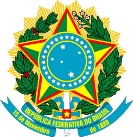 MINISTÉRIO DA EDUCAÇÃO – MECREDE FEDERAL DE EDUCAÇÃO PROFISSIONAL E TECNOLÓGICA – RFEPTSECRETARIA DE EDUCAÇÃO PROFISSIONAL E TECNOLÓGICA – SETECINSTITUTO FEDERAL DE EDUCAÇÃO, CIÊNCIA E TECNOLOGIA BAIANO – IF BAIANOCAMPUS URUÇUCARua Dr. João Nascimento, s/n°, Centro, Uruçuca, Bahia, CEP 45680-000http://www.ifbaiano.edu.br/unidades/urucuca, gabinete@urucuca.ifbaiano.edu.br, fone/fax (073) 3239-2222Formulário de Solicitação de Validação das Atividades Complementares do Curso Bacharelado em Engenharia de AlimentosEstudante: .............................................................................……....................................N°  de matrícula……………………………………. Turma (Ingresso)…………..…………..Obs. Enviar documentos conforme o REGULAMENTO DAS ATIVIDADES COMPLEMENTARES DO CURSO BACHARELADO EM ENGENHARIA DE ALIMENTOS DE ALIMENTOS IFBAIANO - CAMPUS URUÇUCA (Portaria Interna de n° 90 de 21 de Agosto de 2018).De acordo com o Regulamento das Atividades Complementares dos Cursos Presenciais do IF Baiano é exigida a apresentação de original e cópia da documentação comprobatória. Enviar esta solicitação junto com os comprovantes no formato pdf para o e-mail engenharia.alimentos@urucuca.ifbaiano.edu.br_______________, _____ de ________________de 20_____________._________________________________________________________Assinatura do (a) discente requerenteParecer do Avaliador 01Validação de Atividades Complementares( ) DEFERIDO ( ) INDEFERIDONº horas = ______________ ___/___/________________________________________________Assinatura do(a) Avaliador(a)Parecer do Avaliador 02Validação de Atividades Complementares( ) DEFERIDO ( ) INDEFERIDONº horas = ______________ ___/___/________________________________________________Assinatura do(a) Avaliador(a)Parecer do Avaliador 03Validação de Atividades Complementares( ) DEFERIDO ( ) INDEFERIDONº horas = ______________ ___/___/________________________________________________Assinatura do(a) Avaliador(a)Parecer do Coordenador do CursoValidação de Atividades Complementares( ) DEFERIDO ( ) INDEFERIDONº horas = ______________ ___/___/________________________________________________Assinatura do(a) Coordenador(a)ATIVIDADE E MÁXIMOCARGA HORÁRIAHorasPleiteadasHorasPleiteadasHorasComputadasHorasComputadasENSINO  (Mínimo de 20h máximo 40h)Participação em disciplinas institucionais (até duas de 60h).Aproveitar 50% da CH total realizada.ENSINO  (Mínimo de 20h máximo 40h)Participação em disciplinas externas (até duas de 60h)Aproveitar 50% da CH total realizada.ENSINO  (Mínimo de 20h máximo 40h)Participação em monitoria.Aproveitar 1/3 da CH da disciplina.ENSINO  (Mínimo de 20h máximo 40h)Participação em cursos na área de ensinoAproveitar 50% da CH total realizada.ENSINO  (Mínimo de 20h máximo 40h)Cursos na área de ensino como ministranteAproveitar 50% da CH total realizada.ENSINO  (Mínimo de 20h máximo 40h)Estágios não obrigatóriosAté 40 horas.TOTALPESQUISA
(Mínimo de 20h máximo 40h)Participação em projetos de iniciação científica (até 120 h).Aproveitar 50% da CH total realizada.PESQUISA
(Mínimo de 20h máximo 40h)Publicação na área de formação (até 100 h).40h por livro com conselho editorial.PESQUISA
(Mínimo de 20h máximo 40h)Publicação na área de formação (até 100 h).30h por  trabalho  completo  em  revista indexada, impressa ou eletrônica.PESQUISA
(Mínimo de 20h máximo 40h)Publicação na área de formação (até 100 h).20h por capítulos de livro com conselho editorial.PESQUISA
(Mínimo de 20h máximo 40h)Publicação na área de formação (até 100 h).15h por trabalho completo em anais com conselho editorial.PESQUISA
(Mínimo de 20h máximo 40h)Publicação na área de formação (até 100 h).10h por  trabalho  completo  em  revista especializada, mas não indexada.PESQUISA
(Mínimo de 20h máximo 40h)Publicação na área de formação (até 100 h).10 horas por trabalho completo em anais sem conselho editorial.PESQUISA
(Mínimo de 20h máximo 40h)Publicação na área de formação (até 100 h).10h por resumo em revista especializada, mas não indexada.PESQUISA
(Mínimo de 20h máximo 40h)Publicação na área de formação (até 100 h).10h por resumo em anais.TOTALEXTENSÃO
Mínimo de 20h máximo 40h)Participação em seminários, palestras, congressos, conferências, encontros e cursos de atualização com carga horária comprovada.Aproveitar 100% da CH realizada.EXTENSÃO
Mínimo de 20h máximo 40h)Apresentação de trabalho.Aproveitar 10h para cada apresentação.EXTENSÃO
Mínimo de 20h máximo 40h)Participação em comissão organizadora  e / ou apoio de eventos  como  seminários, palestras, congressos, conferências, encontros e cursos de atualização, oficinas e outrosAproveitar 10h para cada comissão.EXTENSÃO
Mínimo de 20h máximo 40h)Atividades artísticas e socioculturais  em  eventos e/ou  instituições reconhecidas.Até 20 horas.EXTENSÃO
Mínimo de 20h máximo 40h)Representação estudantil  (Contabilizar uma única vez)10 horas.EXTENSÃO
Mínimo de 20h máximo 40h)Participação no Centro Acadêmico do Curso. (Contabilizar uma única vez)30 horas.EXTENSÃO
Mínimo de 20h máximo 40h)Participação em ações de extensão comunitária ou outros projetos de alcance social, organizados pelo Instituto, prefeituras, conselhos municipais, associação de bairros, centros de atendimento comunitários e entidades representativas.Aproveitar 1/3 da CH realizada.EXTENSÃO
Mínimo de 20h máximo 40h)Elaboração e coordenação de projetos de extensão comunitária ou outros projetos de alcance social, organizados pelo Instituto, prefeituras, conselhos municipais, associação de bairros, centros de atendimento comunitários e entidades representativas.Até 40 horas.EXTENSÃO
Mínimo de 20h máximo 40h)Trabalhos voluntários em instituições filantrópicas.Até 20 horas.EXTENSÃO
Mínimo de 20h máximo 40h)Aprovação ou premiação em concursos na área de formação.10 horas por aprovação ou premiação.TOTAL